Запрошуємо на феєричне святкування Нового року!!!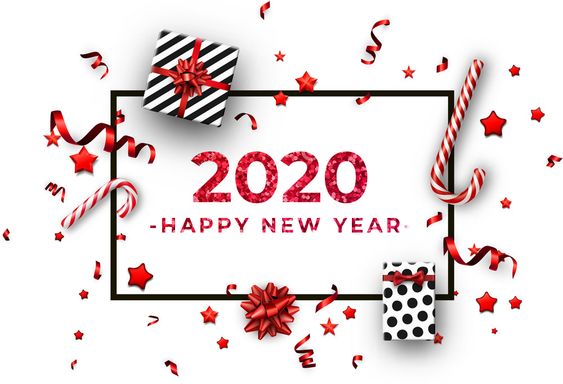                     NADIYA CIRCUS!!!Фірмові трюки та справжні чари;
Майстри дивовижних ілюзій - дует ведучих "Без Б";
 Гімнастичне шоу в повітрі & танець зі змією;
 Жива музика та Dj-сети від Nmusic Band;
 Запальні танці від "Palai show agency".ВИШУКАНЕ АВТОРСЬКЕ МЕНЮ:Привітальний новорічний коктейль;М’ясні делікатеси власного виробництва;Севіче з лосося під соусом юзу;Плато благородних сирів та екзотичних фруктів;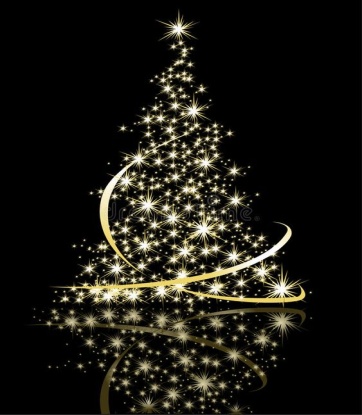 Сет тапасів (балик фарширований сиром з горішком, авокадо з тунцем, рулет курячий з грибами та дольками мандарину, паштет з печінки кроля на хрусткій слойці, томати з м’яким сиром та соусом песто);Груша запечена з сиром Дор-блю та горіховим соусом;Ніжний лосось з креветкою та сиром філадельфія з вершково-ікорним соусом;
Філе птиці в солодкому соусі з чилі, імбиром та коріандром;Картопля бебі з розмарином та беконом;Кролик гарнований овочами;Авторські булочки від Шеф-кондитера на гарячому камінні з житньої цільнозернової та білої муки;На десерт – СВІТОВИЙ ТРЕНД 2020 року – «Райське яблуко» (ніжний йогуртовий  мус, яблучне компоте з ноткою кориці під дзеркально-шоколадною глазур’ю) Шампанське, лавандовий шнапс, мінеральна вода, кава, чайВартість програми – 2180грн/ос.